Δ Ε Λ Τ Ι Ο  Τ Υ Π Ο ΥΑθήνα, 15/4/2021Θ έ μ α : Νέα συνεργασία ΙΝΕΔΙΒΙΜ – Vodafone: δυνατότητα παραλαβής της Ευρωπαϊκής Κάρτας Νέων από το δίκτυο καταστημάτων της VodafoneΤο ΙΝΕΔΙΒΙΜ είναι στην ευχάριστη θέση να ανακοινώσει τη νέα συνεργασία του προγράμματος Ευρωπαϊκή Κάρτα Νέων με την εταιρεία Vodafone. Με τη συνεργασία αυτή, οι νέοι που επιθυμούν να αποκτήσουν την Ευρωπαϊκή Κάρτα Νέων, έχουν πλέον την δυνατότητα να παραλάβουν την Κάρτα τους από επιλεγμένο δίκτυο καταστημάτων Vodafone σε όλη την Ελλάδα, με εύκολο και άμεσο τρόπο.Οι ενδιαφερόμενοι, συμπληρώνοντας την online αίτησή τους στην ιστοσελίδα του προγράμματος https://europeanyouthcard.gr/ επιλέγουν το κατάστημα VODAFONE της περιοχής που τους εξυπηρετεί. Εντός 15 ημερών από την υποβολή της αίτησής τους, θα λάβουν ηλεκτρονικό μήνυμα από το ΙΝΕΔΙΒΙΜ, με το οποίο θα ενημερώνονται ότι η Κάρτα τους είναι στο κατάστημα Vodafone της επιλογής τους. Για την παραλαβή της Ευρωπαϊκής Κάρτας Νέων από το δίκτυο καταστημάτων της Vodafone, θα πρέπει να επιδείξουν επίσημο έγγραφο ταυτοπροσωπίας (δελτίο αστυνομικής ταυτότητας ή διαβατήριο ή δίπλωμα οδήγησης) και τον κωδικό παραλαβής, τον οποίο θα έχουν λάβει με ηλεκτρονικό μήνυμα από το ΙΝΕΔΙΒΙΜ.  «Η εταιρεία Vodafone, η οποία ήδη προσφέρει σημαντικές εκπτώσεις στους κατόχους της Ευρωπαϊκής Κάρτας Νέων, γίνεται από σήμερα ένας από τους σημαντικότερους συνεργάτες του προγράμματος. Τους ευχαριστούμε θερμά για την υποστήριξή τους. Η Ευρωπαϊκή Κάρτα Νέων έρχεται ακόμα πιο κοντά στους νέους, σε κάθε περιοχή της Ελλάδας. Με τη νέα στρατηγική που εφαρμόζουμε σε συνεργασία με το Υπουργείο Παιδείας και Θρησκευμάτων, η Κάρτα αποκτά ισχυρή παρουσία και νέα δυναμική. Σύντομα θα ακολουθήσει μία σειρά νέων δράσεων και πρωτοβουλιών, με στόχο το μέγιστο δυνατό πρακτικό όφελος για τους νέους της χώρας μας», δήλωσε ο Πρόεδρος του ΔΣ ΙΝΕΔΙΒΙΜ κ. Κώστας Δέρβος. 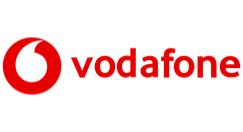 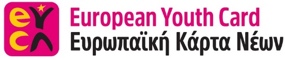 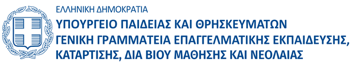 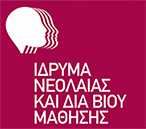 Ίδρυμα Νεολαίας και Διά Βίου ΜάθησηςΑχαρνών 417 & Κοκκινάκη, 11143 Αθήναwww.inedivim.gr